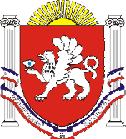 РЕСПУБЛИКА    КРЫМРАЗДОЛЬНЕНСКИЙ РАЙОНКОВЫЛЬНОВСКИЙ СЕЛЬСКИЙ СОВЕТ 48 ( внеочередное)  заседание 1 созываРЕШЕНИЕ11.12. 2017г.                                     с. Ковыльное                                       №  408О внесении изменений в Устав муниципального образования Ковыльновское сельское поселение Раздольненского района Республики КрымВ связи с изменениями норм действующего федерального законодательства, с целью приведения Устава муниципального образования Ковыльновское сельское  поселение Раздольненского района  Республики Крым в соответствие с Федеральным законом от 06.10.2003 № 131-ФЗ «Об общих принципах организации местного самоуправления в Российской Федерации», Законом Республики Крым от 21.08.2014 г. № 54-ЗРК «Об основах местного самоуправления в Республике Крым», руководствуясь статьями 37, 85 Устава муниципального образования Ковыльновское сельское поселение,  принимая во внимание заключение прокуратуры Раздольненского района от 11.12.2017 г. № 21р-2017, Ковыльновский сельский советРЕШИЛ:1. Внести следующие изменения в Устав муниципального образования Ковыльновское сельское поселение Раздольненского района Республики Крым:1.1. Пункт 5 части 1 статьи 8, абзац 8 пункта 4 части 1 статьи 53 признать утратившими силу.1.2. Статью 9 дополнить пунктом 15 в следующей редакции:"15) оказание содействия развитию физической культуры и спорта инвалидов, лиц с ограниченными возможностями здоровья, адаптивной физической культуры и адаптивного спорта".1.3. Часть 1 статьи 10 дополнить пунктом 7.1 в следующей редакции:"7.1) полномочиями в сфере стратегического планирования, предусмотренными Федеральным законом от 28 июня 2014 года № 172-ФЗ "О стратегическом планировании в Российской Федерации";".1.4. Пункт 9 части 1 статьи 10 изложить в следующей редакции:"9) организация сбора статистических показателей, характеризующих состояние экономики и социальной сферы муниципального образования, и предоставление указанных данных органам государственной власти в порядке, установленном Правительством Российской Федерации;".1.5. Часть 3 статьи 23 дополнить пунктом 2.1 в следующей редакции"2.1) проект стратегии социально-экономического развития муниципального образования;".1.6. Пункт 3 части 3 статьи 23 изложить в следующей редакции"3) проекты правил землепользования и застройки, проекты планировки территорий и проекты межевания территорий, за исключением случаев, предусмотренных Градостроительным кодексом Российской Федерации, проекты правил благоустройства территорий, а также вопросы предоставления разрешений на условно разрешенный вид использования земельных участков и объектов капитального строительства, вопросы отклонения от предельных параметров разрешенного строительства, реконструкции объектов капитального строительства, вопросы изменения одного вида разрешенного использования земельных участков и объектов капитального строительства на другой вид такого использования при отсутствии утвержденных правил землепользования и застройки;".1.7. Пункт 1 части 2 статьи 34 изложить в следующей редакции:"1) заниматься предпринимательской деятельностью лично или через доверенных лиц, участвовать в управлении коммерческой организацией или в управлении некоммерческой организацией (за исключением участия в управлении совета муниципальных образований субъекта Российской Федерации, иных объединений муниципальных образований, политической партией, участия в съезде (конференции) или общем собрании иной общественной организации, жилищного, жилищно-строительного, гаражного кооперативов, садоводческого, огороднического, дачного потребительских кооперативов, товарищества собственников недвижимости), кроме случаев, предусмотренных федеральными законами, и случаев, если участие в управлении организацией осуществляется в соответствии с законодательством Российской Федерации от имени органа местного самоуправления;".1.8. Статью 34 дополнить частями 9-10 в следующей редакции:"9. Встречи депутата с избирателями проводятся в помещениях, специально отведенных местах, а также на внутридворовых территориях при условии, что их проведение не повлечет за собой нарушение функционирования объектов жизнеобеспечения, транспортной или социальной инфраструктуры, связи, создание помех движению пешеходов и (или) транспортных средств либо доступу граждан к жилым помещениям или объектам транспортной или социальной инфраструктуры. Уведомление органов исполнительной власти субъекта Российской Федерации или органов местного самоуправления о таких встречах не требуется. При этом депутат вправе предварительно проинформировать указанные органы о дате и времени их проведения.Органы местного самоуправления определяют специально отведенные места для проведения встреч депутатов с избирателями, а также определяют перечень помещений, предоставляемых органами местного самоуправления для проведения встреч депутатов с избирателями, и порядок их предоставления.Встречи депутата с избирателями в форме публичного мероприятия проводятся в соответствии с законодательством Российской Федерации о собраниях, митингах, демонстрациях, шествиях и пикетированиях.Воспрепятствование организации или проведению встреч депутата с избирателями в форме публичного мероприятия, определяемого законодательством Российской Федерации о собраниях, митингах, демонстрациях, шествиях и пикетированиях, влечет за собой административную ответственность в соответствии с законодательством Российской Федерации.10. Проверка достоверности и полноты сведений о доходах, расходах, об имуществе и обязательствах имущественного характера, представляемых в соответствии с федеральным законодательством о противодействии коррупции депутатом, членом выборного органа местного самоуправления, выборным должностным лицом местного самоуправления, проводится по решению Главы Республики Крым в порядке, установленном законом Республики Крым.При выявлении в результате проверки, проведенной в соответствии с абзацем первым настоящей части, фактов несоблюдения ограничений, запретов, неисполнения обязанностей, которые установлены Федеральным законом от 25 декабря 2008 года № 273-ФЗ "О противодействии коррупции", Федеральным законом от 3 декабря 2012 года № 230-ФЗ "О контроле за соответствием расходов лиц, замещающих государственные должности, и иных лиц их доходам", Федеральным законом от 7 мая 2013 года № 79-ФЗ "О запрете отдельным категориям лиц открывать и иметь счета (вклады), хранить наличные денежные средства и ценности в иностранных банках, расположенных за пределами территории Российской Федерации, владеть и (или) пользоваться иностранными финансовыми инструментами", Глава Республики Крым обращается с заявлением о досрочном прекращении полномочий депутата, члена выборного органа местного самоуправления, выборного должностного лица местного самоуправления в орган местного самоуправления, уполномоченный принимать соответствующее решение, или в суд.Сведения о доходах, расходах, об имуществе и обязательствах имущественного характера, представленные лицами, замещающими муниципальные должности, размещаются на официальных сайтах органов местного самоуправления в информационно-телекоммуникационной сети Интернет и (или) предоставляются для опубликования средствам массовой информации в порядке, определяемом муниципальными правовыми актами.".1.9. Пункт 5 части 1 статьи 37 изложить в следующей редакции:"5) утверждение стратегии социально-экономического развития муниципального образования;".1.10. Часть 2 статьи 44 дополнить абзацем следующего содержания:"В случае обращения Главы Республики Крым с заявлением о досрочном прекращении полномочий депутата Ковыльновского сельского совета днем появления основания для досрочного прекращения полномочий является день поступления в Ковыльновский сельский совет данного заявления.".1.11. Первый абзац части 2 статьи 50 заменить абзацами в следующей редакции:"2. В случае досрочного прекращения полномочий председателя Ковыльновского сельского совета, избрание нового председателя Ковыльновского сельского совета осуществляется не позднее чем через шесть месяцев со дня такого прекращения полномочий.При этом если до истечения срока полномочий Ковыльновского сельского совета осталось менее шести месяцев, избрание председателя Ковыльновского  сельского совета осуществляется на первом заседании вновь избранного Ковыльновского сельского совета.".1.12. Часть 3 статьи 72 изложить в следующей редакции:"3. Муниципальные нормативные правовые акты, затрагивающие права, свободы и обязанности человека и гражданина, устанавливающие правовой статус организаций, учредителем которых выступает муниципальное образование, а также соглашения, заключаемые между органами местного самоуправления, вступают в силу после их официального опубликования (обнародования).".1.13. Статью 86 дополнить частями 4-5 в следующей редакции:"4. Изменения и дополнения в устав муниципального образования вносятся муниципальным правовым актом, который может оформляться:1) решением представительного органа (схода граждан) муниципального образования, подписанным его председателем и главой муниципального образования либо единолично главой муниципального образования, исполняющим полномочия председателя представительного органа (схода граждан) муниципального образования;2) отдельным нормативным правовым актом, принятым представительным органом (сходом граждан) и подписанным главой муниципального образования. В этом случае на данном правовом акте проставляются реквизиты решения представительного органа (схода граждан) о его принятии. Включение в такое решение представительного органа (схода граждан) переходных положений и (или) норм о вступлении в силу изменений и дополнений, вносимых в устав муниципального образования, не допускается.5. Изложение Устава муниципального образования в новой редакции муниципальным правовым актом о внесении изменений и дополнений в Устав муниципального образования не допускается. В этом случае принимается новый Устав муниципального образования, а ранее действующий Устав муниципального образования  и муниципальные правовые акты о внесении в него изменений и дополнений признаются утратившими силу со дня вступления в силу нового Устава муниципального образования.".1.14. Часть 3 статьи 87 изложить в следующей редакции:"3. Изменения и дополнения, внесенные в устав муниципального образования и изменяющие структуру органов местного самоуправления, разграничение полномочий между органами местного самоуправления (за исключением случаев приведения устава муниципального образования в соответствие с федеральными законами, а также изменения полномочий, срока полномочий, порядка избрания выборных должностных лиц местного самоуправления), вступают в силу после истечения срока полномочий Ковыльновского сельского совета, принявшего муниципальный правовой акт о внесении указанных изменений и дополнений в устав муниципального образования.".2. Настоящее решение подлежит официальному опубликованию (обнародованию) после его государственной регистрации, путем размещения на официальном сайте Администрации Ковыльновского сельского поселения (http://kovilnovskoe-sp.ru//), информационном стенде Ковыльновского сельского совета, расположенном по адресу: с. Ковыльное, ул. 30 лет Победы 5.3. Настоящее решение вступает в силу после его официального опубликования (обнародования), за исключением подпункта 1.1 пункта 1 настоящего решения, который вступает в силу с 01.01.2018 г.4.Председателю Ковыльновского сельского совета – главе Администрации Ковыльновского сельского поселения в порядке, установленном Федеральным законом от 21.07.2005 № 97-ФЗ "О государственной регистрации уставов муниципальных образований", представить настоящее решение на государственную регистрацию в течение 15 дней со дня принятия в Управление Министерства юстиции Российской Федерации по Республике Крым.5.  Направить в течении 10 дней со дня  официального обнародования в регистрирующий орган сведения об источнике и о дате официального обнародования настоящего решения для включения указанных сведений в государственный реестр уставов муниципальных образований субъекта Российской Федерации.6. Контроль за исполнением настоящего решения возложить на председателя Ковыльновского сельского совета  Михайленко Ю.Н.Председатель Ковыльновского сельскогосовета  - глава Администрации                                                       Ю.Н. МихайленкоКовыльновского сельского поселения                                                                           